REQUERIMENTO Nº 1539/2021EMENTA: Requer informações sobre construção de creche no Bairro Reforma Agrária. Senhor Presidente,Senhores Vereadores e Senhoras Vereadoras:	O Mandato DiverCidade, representado pelo vereador Marcelo Sussumu Yanachi Yoshida - PT, no uso de suas atribuições legais, requer nos termos regimentais, após aprovação em Plenário, que seja encaminhado à Exma. Senhora Prefeita Municipal, Lucimara Godoy Vilas Boas, os seguintes pedidos de informação: Qual a demanda de creche da região da Reforma Agrária? Apresentar dados.Há intenção por parte do Executivo de construir uma creche no bairro?Se sim, qual seria o local da construção? Apresentar planta do projeto e número de vagas a serem oferecidas.O formato de prestação de serviço seria público ou terceirizado?JustificativaEm exercício da função fiscalizatória atribuída pela Constituição Federal e Lei Orgânica de Valinhos a esse Vereador. Valinhos, 30 de agosto de 2021.______________________________________Marcelo Sussumu Yanachi YoshidaVereador – PT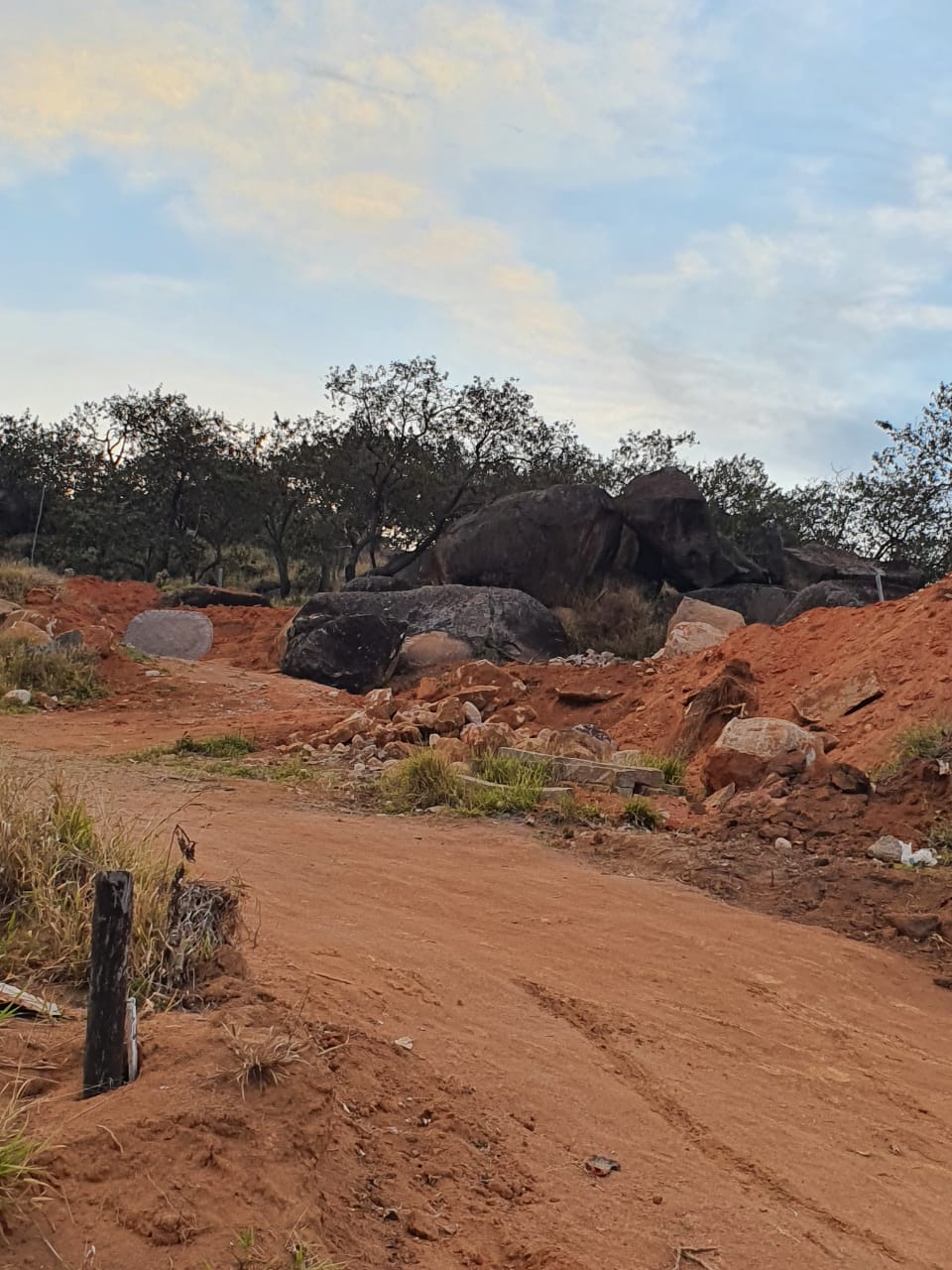 